Р О С С И Й С К А Я   Ф Е Д Е Р А Ц И Я Б Е Л Г О Р О Д С К А Я   О Б Л А С Т Ь 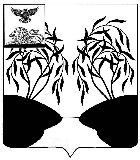 МУНИЦИПАЛЬНЫЙ  СОВЕТ  МУНИЦИПАЛЬНОГО РАЙОНА «РАКИТЯНСКИЙ РАЙОН» БЕЛГОРОДСКОЙ  ОБЛАСТИ   Сорок первое  заседание Муниципального советаР Е Ш Е Н И Е от  27 июля 2022 года                                                                                         № 5В соответствии с Федеральными законами от 24.06.1998 № 89-ФЗ                            «Об отходах производства и потребления», от 30.03.1999 № 52-ФЗ                                          «О санитарно-эпидемиологическом благополучии населения», от 06.10.2003 г. № 131-ФЗ «Об общих принципах организации местного самоуправления                               в Российской Федерации», Уставом муниципального района «Ракитянский район» Белгородской области, с целью создания комфортных общественных пространств, улучшения благоустройства городских и сельских поселений Ракитянского района Муниципальный совет Ракитянского района, р е ш и л:1. Рекомендовать органам местного самоуправления городских и сельских поселений Ракитянского района:- еженедельно (по средам) проводить мероприятия по поддержанию надлежащего состояния территорий городских и сельских поселений Ракитянского района (далее - Санитарные дни);- утвердить планы работы по поддержанию надлежащего состояния территорий городских и сельских поселений Ракитянского района (далее - План, Планы);- назначить лиц, ответственных за реализацию мероприятий Планов. 2. Утвердить Рекомендации по организации и проведению Санитарных дней на территориях городских и сельских поселений Ракитянского района (далее – Рекомендации) (прилагаются).3. Рекомендовать органам местного самоуправления городских и сельских поселений Ракитянского района, организациям, осуществляющим управление жилищным фондом, руководителям организаций всех форм собственности при проведении Санитарных дней руководствоваться Рекомендациями, утвержденными в пункте 2 настоящего решения.4. Опубликовать настоящее решение в межрайонной газете «Наша жизнь» и разместить на официальном сайте органа местного самоуправления.5. Настоящее решение вступает в силу с момента его официального опубликования.6. Контроль за исполнением настоящего решения возложить на постоянную комиссию Муниципального совета по вопросам жилищно-коммунального хозяйства (В.П. Владимиров). ПредседательМуниципального совета                                                                   Н.М. ЗубатоваРекомендации по организации и проведению Санитарных днейна территориях городских и сельских поселений Ракитянского района1. Общие положенияНастоящие Рекомендации по организации и проведению Санитарных дней на территориях городских (сельских) поселений Ракитянского района (далее - Рекомендации) разработаны в целях создания комфортных общественных пространств, улучшения благоустройства городских и сельских поселений Ракитянского района и распространяются на объекты и элементы благоустройства территорий в соответствии с положениями Правил благоустройства территорий муниципальных образований Ракитянского района Белгородской области. Рекомендации необходимо использовать в работе органам местного самоуправления городских и сельских поселений Ракитянского района, организациям, осуществляющим управление жилищным фондом, организациям всех форм собственности, осуществляющим деятельность на территории Ракитянского района. Администрации городских (сельских) поселений Ракитянского района организовывают и проводят еженедельные Санитарные дни по очистке территорий городских и сельских поселений Ракитянского района.Рекомендуется проведение Санитарных дней еженедельно каждую рабочую среду во второй половине дня.В целях организации и проведения Санитарных дней администрациям городских и сельских поселений следует:а) провести необходимые организационно – технические мероприятия по подготовке к проведению Санитарных дней.б) разработать и утвердить планы работы по очистке территорий городских и сельских поселений Ракитянского района (далее - Планы), определив, дислокацию мест уборки, сроки, виды работ и ответственных лиц.в) проинформировать жителей, общественность, депутатов поселковых (земских) собраний поселений района, территориальные общественные самоуправления, руководителей организаций, осуществляющих деятельность на территории соответствующего поселения о датах и времени проведения Санитарных дней.г) направить руководителям организаций всех форм собственности, осуществляющих деятельность на территории поселения, информационные письма с предложением об утверждении локального плана проведения Санитарных дней, а также о назначении ответственных лиц за организацию                     и проведение Санитарных дней в организации (далее – ответственные лица) направлением копии приказа о назначении ответственного лица в адрес администрации поселения.2. Мероприятия по подготовке к проведению Санитарных днейВ рамках подготовки к проведению Санитарных дней на территории городского (сельского) поселения Ракитянского района рекомендуется:1. Определить территории для проведения Санитарного дня, в том числе:а) дворовые, междворовые и межквартальные территории, детские площадки, спортивные и другие площадки отдыха и досуга.б) парки и скверы, улицы;в) площади, набережные и другие территории;г) посадки, лесопарковые зоны, иные зеленые зоны;д) территории образовательных и медицинских учреждений и иных объектов социальной сферы.2. Обеспечить своевременное информирование жителей, общественность, депутатов поселковых (земских) собраний поселений района, территориальные общественные самоуправления, руководителей организаций, осуществляющих деятельность на территории соответствующего поселения о датах и времени проведения Санитарных дней.3. Дату, время и дислокацию мест уборки на общерайонном субботнике в Ракитянском районе утверждать распоряжением администрации Ракитянского района.4. Дату, время и место проведения Санитарных дней на территории городского (сельского) поселения Ракитянского района, запланированные виды работ и иные сведения необходимые для осуществления мероприятий утверждать муниципальным правовым актом администрации городского (сельского) поселений района.Закрепление территорий населенных пунктов поселений района                               за ответственными руководителями структурных подразделений администраций поселений, организаций всех форм собственности рекомендуется производить путем принятия администрацией соответствующего поселения распорядительного акта. 5. Организациям, осуществляющим управление жилищным фондом, самостоятельно определять дополнительные места проведения Санитарных дней и виды работ.6. Ответственным лицам, исходя из количества мест, запланированных                          в рамках проведения Санитарного дня, видов работ и количества участников рассчитывать виды и количество инвентаря.7. В случае, если запланирована высадка зеленых насаждений рассчитать необходимое количество посадочного материала, грунта, предусмотреть обеспечение водой для полива.8. Ответственным лицам непосредственно перед началом работ:а) проводит инструктаж по технике безопасности с участниками мероприятий, проводимых в рамках Санитарного дня;б) организовывать места выдачи инвентаря, в зависимости от видов работ, предусмотренных в рамках Санитарного дня.9. Главам администраций городских (сельских) поселений обеспечить незамедлительный вывоз травы и порубочных остатков, образовавшихся в ходе проведения Санитарного дня.3. Информирование жителей о проведении Санитарных днейВ целях привлечения жителей к проведению Санитарных дней рекомендуется:1. Осуществлять информирование жителей по следующим вопросам:а) место и время проведения Санитарного дня;б) места выдачи инвентаря;в) виды, запланированных в рамках проведения Санитарного дня, работ.В случае необходимости информирование жителей проводить и по иным вопросам в части касающейся.2. План работы по поддержанию надлежащего состояния территорий городских и сельских поселений Ракитянского района, необходимо разместить на официальных сайтах органов местного самоуправления городских, сельских поселений (при наличии), в средствах массовой информации (социальные сети и интернет-ресурсы), на информационных стендах и в иных местах, предназначенных для размещения информации.3. Организациям, осуществляющим управление жилищным фондом, разместить информацию о проведении Санитарных дней на информационных стендах дворовых территорий и внутриподъездных информационных стендах, в социальных сетях и интернет-ресурсах.4. Организациям всех форм собственности, осуществляющим деятельность на территории городского (сельского) поселений района, организовать информирование работников посредством использования:а) информационных стендов; б) рекламных щитов;в) социальных сетей, интернет-ресурсов.5. Привлекать общественные организации к информированию жителей для участия в Санитарном дне (Совет ветеранов, Совет инвалидов, Совет женщин, органы территориального общественного самоуправления и т.п.), депутатов.4. Мотивация гражданВ целях повышения мотивации жителей к поддержанию чистоты                             и порядка на благоустроенных за время проведения Санитарных дней территориях рекомендуется:1. В приведенных в порядок дворах, на общественных территориях устанавливать таблички с надписями, побуждающими к соблюдению санитарного порядка.2. По результатам Санитарных дней органам местного самоуправления городских и сельских поселений Ракитянского района создать серию фотографий или видеосюжетов о ходе проведения мероприятий по уборке с показом наиболее активных участников, видеосюжеты и фотографии использовать в качестве социальной рекламы в социальных сетях и интернет-ресурсах.3. Органам местного самоуправления городских и сельских поселений Ракитянского района, организациям, осуществляющим управление жилищным фондом, руководителям организаций всех форм собственности предусмотреть меры поощрения активных участников Санитарных дней по итогам года.Об организации и  проведению мероприятий по поддержанию надлежащего состояния территорий городских и сельских поселений Ракитянского районаУтвержденырешением Муниципального совета Ракитянского районаот 27 июля 2022 г. № 5